Publicado en SAN DIEGO, CA. el 12/12/2018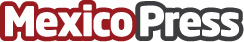 CBX cierra el año celebrando su tercer aniversario y los 5 millones de usuariosCBX cierra el año celebrando su tercer aniversario y los 5 millones de usuarios. Recomendaciones de temporada invierno para disfrutar en California viajando vía CBXDatos de contacto:ROCIO BOLIVARRelaciones Públicas5591855893Nota de prensa publicada en: https://www.mexicopress.com.mx/cbx-cierra-el-ano-celebrando-su-tercer Categorías: Internacional Finanzas Viaje Comunicación Turismo Baja California http://www.mexicopress.com.mx